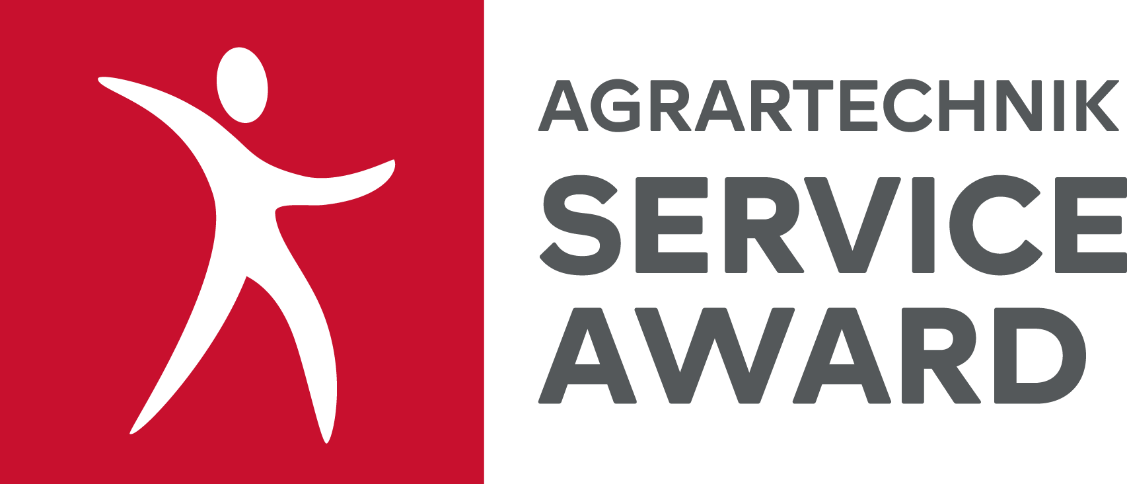 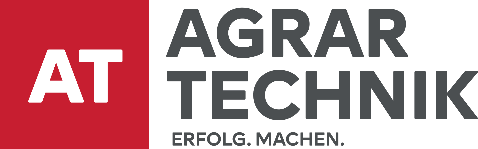 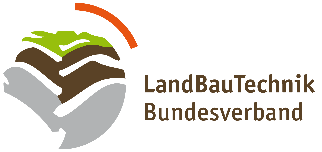 Kategorie „Innovations-Award“Stand 31.01.2022Durch welches Angebot (Dienstleistung/Produkt) oder Konzept (z.B. Firmen intern) haben Sie sich in Ihrer Region bzw. in der Branche als besonders innovativ hervorgetan? Hinweis: Sie sind bei dieser Frage nicht eingeschränkt und können z.B. ein innovative(s) Mitarbeiter-Entwicklungsprogramm, Ausbildungskonzept, branchenbezogene Produktentwicklung, Vertriebskonzept, Organisations- und Betriebsstruktur etc. beschreiben (bitte nennen und beschreiben Sie nur eine Innovation)Beschreiben Sie Ihr Angebot bzw. Konzept, gerne auch durch den zusätzlichen Upload von UnterlagenDateien: Wie unterscheiden Sie sich dadurch vom Wettbewerb?Wie messen Sie Ihren Erfolg? Können Sie bereits Erfolge verzeichnen? Bitte geben Sie konkrete Beispiele an.